В соответствии с Федеральным законом от 06.10.2003 № 131-ФЗ «Об общих принципах организации местного самоуправления в Российской Федерации», Федеральным законом от 27.07.2010 № 210-ФЗ «Об организации предоставления государственных и муниципальных услуг», в целях реализации распоряжения Кабинета Министров Чувашской Республики от 31.05.2016 № 368-р «Об утверждении перечня государственных услуг, предоставляемых органами исполнительной власти Чувашской Республики, перечня государственных услуг, предоставление которых организуется в многофункциональных центрах предоставления государственных и муниципальных услуг органами исполнительной власти Чувашской Республики, примерного (рекомендуемого) перечня услуг, предоставляемых органами местного самоуправления муниципальных районов и городских округов Чувашской Республики», Администрация Канашского муниципального округа Чувашской Республики постановляет:Утвердить прилагаемый перечень услуг, предоставляемых администрацией Канашского муниципального округа Чувашской Республики, согласно приложению к настоящему постановлению.Заместителям главы администрации Канашского муниципального округа Чувашской Республики обеспечить организацию работ по оптимизации услуг, предоставляемых администрацией Канашского муниципального округа Чувашской Республики, по своим направлениям.Признать утратившим силу постановление администрации Канашского района Чувашской Республики от 23 ноября 2017 года № 757 «Об утверждении Перечня услуг, предоставляемых администрацией Канашского района Чувашской Республики». Настоящее постановление вступает в силу после его официального опубликования.Глава муниципального округа                                                                                 С.Н. МихайловУтвержден
постановлением администрации
Канашского муниципального округа
Чувашской Республики
от 25.07.2023  г. № 804Перечень
услуг, предоставляемых администрацией Канашского муниципального округа Чувашской РеспубликиЛист согласованияк проекту постановления администрации Канашского муниципального округа Чувашской Республики «Об утверждении перечня услуг, предоставляемых администрацией Канашского муниципального округа Чувашской Республики»:ЧĂВАШ РЕСПУБЛИКИНКАНАШМУНИЦИПАЛЛĂ ОКРУГĚНАДМИНИСТРАЦИЙĚЙЫШĂНУ25.07.2023  804 № Канаш хули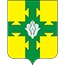 АДМИНИСТРАЦИЯКАНАШСКОГО МУНИЦИПАЛЬНОГО ОКРУГАЧУВАШСКОЙ РЕСПУБЛИКИПОСТАНОВЛЕНИЕ25.07.2023   № 804город КанашОб утверждении перечня услуг, предоставляемых администрацией Канашского муниципального округа Чувашской Республики№
п/пНаименование услугиОтветственный исполнительГосударственные услуги, предоставляемые органами местного самоуправления в рамках переданных полномочийГосударственные услуги, предоставляемые органами местного самоуправления в рамках переданных полномочийГосударственные услуги, предоставляемые органами местного самоуправления в рамках переданных полномочийПредварительное разрешение на совершение от имени несовершеннолетних (малолетних) подопечных сделок в случаях, предусмотренных закономСектор по опеке и попечительству администрации Канашского муниципального округа Чувашской РеспубликиВыдача разрешения на изменение имени и (или) фамилии несовершеннолетнего ребенкаСектор по опеке и попечительству администрации Канашского муниципального округа Чувашской РеспубликиВыдача разрешения на вступление в брак лицам, достигшим возраста шестнадцати летСектор по опеке и попечительству администрации Канашского муниципального округа Чувашской РеспубликиЗаключение договора о передаче ребенка на воспитание в приемную семьюСектор по опеке и попечительству администрации Канашского муниципального округа Чувашской РеспубликиПостановка на учет граждан Российской Федерации, постоянно проживающих на территории Российской Федерации, желающих усыновить детей на территории Чувашской Республики.Сектор по опеке и попечительству администрации Канашского муниципального округа Чувашской РеспубликиПринятие решения о назначении опекуна или попечителя (решения о возможности быть опекуном или попечителем) над несовершеннолетними гражданамиСектор по опеке и попечительству администрации Канашского муниципального округа Чувашской РеспубликиОбъявление несовершеннолетнего гражданина полностью дееспособным (эмансипация)Сектор по опеке и попечительству администрации Канашского муниципального округа Чувашской РеспубликиПринятие решения о назначении опекуна или попечителя (о возможности быть опекуном или попечителем) над совершеннолетними недееспособными гражданами, а также ограниченно дееспособными гражданамиСектор по опеке и попечительству администрации Канашского муниципального округа Чувашской РеспубликиВключение детей-сирот и детей, оставшихся без попечения родителей, лиц из числа детей-сирот и детей, оставшихся без попечения родителей, лиц, которые относились к категории детей-сирот и детей, оставшихся без попечения родителей, лиц из числа детей-сирот и детей, оставшихся без попечения родителей, и достигли возраста 23 лет, в список детей-сирот и детей, оставшихся без попечения родителей, лиц из числа детей-сирот и детей, оставшихся без попечения родителей, лиц, которые относились к категории детей-сирот и детей, оставшихся без попечения родителей, лиц из числа детей-сирот и детей, оставшихся без попечения родителей, и достигли возраста 23 лет, которые подлежат обеспечению жилыми помещениямиСектор по опеке и попечительству администрации Канашского муниципального округа Чувашской РеспубликиВедение учета граждан, нуждающихся в жилых помещениях и имеющих право на государственную поддержку на строительство (приобретение) жилых помещенийУправление по благоустройству и развитию территорий администрации Канашского муниципального округа Чувашской РеспубликиОбеспечение жилыми помещениями категорий граждан, указанных в пунктах 1, 3, 6 и 7 части 1 статьи 11 Закона Чувашской Республики «О регулировании жилищных отношений»Управление по благоустройству и развитию территорий администрации Канашского муниципального округа Чувашской РеспубликиМуниципальные услугиМуниципальные услугиМуниципальные услугиПрием заявлений, постановка на учет и направление детей в образовательные организации, реализующие образовательную программу дошкольного образованияУправление образования и молодежной политики администрации Канашского муниципального округа Чувашской РеспубликиВыдача разрешения на ввод объекта в эксплуатациюУправление по благоустройству и развитию территорий администрации Канашского муниципального округа Чувашской РеспубликиВыдача разрешения на строительство объекта капитального строительства (в том числе внесение изменений в разрешение на строительство объекта капитального строительства и внесение изменений в разрешение на строительство объекта капитального строительства в связи с продлением срока действия такого разрешения)Управление по благоустройству и развитию территорий администрации Канашского муниципального округа Чувашской РеспубликиПредоставление разрешения на отклонение от предельных параметров разрешенного строительства, реконструкции объектов капитального строительстваУправление по благоустройству и развитию территорий администрации Канашского муниципального округа Чувашской РеспубликиВыдача градостроительного плана земельного участкаУправление по благоустройству и развитию территорий администрации Канашского муниципального округа Чувашской РеспубликиВыдача молодым семьям, признанным нуждающимися в улучшении жилищных условий, свидетельства о праве на получение социальной выплаты на приобретение (строительство) жильяУправление по благоустройству и развитию территорий администрации Канашского муниципального округа Чувашской РеспубликиВручение государственных жилищных сертификатов гражданамУправление по благоустройству и развитию территорий администрации Канашского муниципального округа Чувашской РеспубликиПредоставление гражданам жилых помещений муниципального специализированного жилищного фондаУправление по благоустройству и развитию территорий администрации Канашского муниципального округа Чувашской РеспубликиПредоставление жилого помещения по договору социального наймаУправление по благоустройству и развитию территорий администрации Канашского муниципального округа Чувашской РеспубликиЗаключение договоров социального найма жилого помещенияУправление по благоустройству и развитию территорий администрации Канашского муниципального округа Чувашской РеспубликиВыдача, продление ордера-разрешения на производство земляных работУправление по благоустройству и развитию территорий администрации Канашского муниципального округа Чувашской РеспубликиПостановка на учет многодетных семей, имеющих право на предоставление земельных участков в собственность бесплатноУправление по благоустройству и развитию территорий администрации Канашского муниципального округа Чувашской РеспубликиПредоставление земельного участка, находящегося в муниципальной собственности, либо земельного участка, государственная собственность на который не разграничена, на торгахОтдел имущественных и земельных отношений управления сельского хозяйства, экономики и инвестиционной деятельности администрации Канашского муниципального округа Чувашской РеспубликиПредоставление в собственность, аренду, постоянное (бессрочное) пользование, безвозмездное пользование земельного участка, находящегося в муниципальной собственности, либо земельного участка, государственная собственность на который не разграничена, без проведения торговОтдел имущественных и земельных отношений управления сельского хозяйства, экономики и инвестиционной деятельности администрации Канашского муниципального округа Чувашской РеспубликиПредварительное согласование предоставления земельного участкаОтдел имущественных и земельных отношений управления сельского хозяйства, экономики и инвестиционной деятельности администрации Канашского муниципального округа Чувашской РеспубликиОтнесение земель или земельного участка к определенной категории или перевод земель или земельного участка из одной категории в другуюОтдел имущественных и земельных отношений управления сельского хозяйства, экономики и инвестиционной деятельности администрации Канашского муниципального округа Чувашской РеспубликиПредоставление разрешения на условно разрешенный вид использования земельного участка или объекта капитального строительстваОтдел имущественных и земельных отношений управления сельского хозяйства, экономики и инвестиционной деятельности администрации Канашского муниципального округа Чувашской Республики;Управление по благоустройству и развитию территорий администрации Канашского муниципального округа Чувашской РеспубликиУтверждение схемы расположения земельного участка или земельных участков на кадастровом плане территорииОтдел имущественных и земельных отношений управления сельского хозяйства, экономики и инвестиционной деятельности администрации Канашского муниципального округа Чувашской РеспубликиВыдача разрешений на использование земель или земельных участков, находящихся в муниципальной собственности, без предоставления земельных участков и установления сервитутаОтдел имущественных и земельных отношений управления сельского хозяйства, экономики и инвестиционной деятельности администрации Канашского муниципального округа Чувашской РеспубликиПередача жилых помещений в собственность граждан в порядке приватизацииОтдел имущественных и земельных отношений управления сельского хозяйства, экономики и инвестиционной деятельности администрации Канашского муниципального округа Чувашской РеспубликиПрием в муниципальную собственность приватизированных гражданами жилых помещений (деприватизация жилых помещений)Отдел имущественных и земельных отношений управления сельского хозяйства, экономики и инвестиционной деятельности администрации Канашского муниципального округа Чувашской РеспубликиБезвозмездное принятие имущества в муниципальную собственностьОтдел имущественных и земельных отношений управления сельского хозяйства, экономики и инвестиционной деятельности администрации Канашского муниципального округа Чувашской РеспубликиПередача муниципального имущества, принадлежащего на праве собственности, в арендуОтдел имущественных и земельных отношений управления сельского хозяйства, экономики и инвестиционной деятельности администрации Канашского муниципального округа Чувашской РеспубликиПредоставление в безвозмездное пользование имущества, находящегося в муниципальной собственностиОтдел имущественных и земельных отношений управления сельского хозяйства, экономики и инвестиционной деятельности администрации Канашского муниципального округа Чувашской РеспубликиПеревод жилого помещения в нежилое помещение и нежилого помещения в жилое помещениеУправление по благоустройству и развитию территорий администрации Канашского муниципального округа Чувашской РеспубликиСогласование переустройства и (или) перепланировки помещения в многоквартирном домеУправление по благоустройству и развитию территорий администрации Канашского муниципального округа Чувашской РеспубликиПродажа имущества, находящегося в муниципальной собственностиОтдел имущественных и земельных отношений управления сельского хозяйства, экономики и инвестиционной деятельности администрации Канашского муниципального округа Чувашской РеспубликиПередача и заключение договоров о закреплении муниципального имущества на праве хозяйственного ведения или оперативного управленияОтдел имущественных и земельных отношений управления сельского хозяйства, экономики и инвестиционной деятельности администрации Канашского муниципального округа Чувашской РеспубликиПринятие на учет граждан в качестве нуждающихся в жилых помещенияхУправление по благоустройству и развитию территорий администрации Канашского муниципального округа Чувашской РеспубликиВедение учета граждан для предоставления жилых помещений муниципального жилищного фонда коммерческого использования на условиях возмездного пользованияУправление по благоустройству и развитию территорий администрации Канашского муниципального округа Чувашской РеспубликиВыдача заверенных копий документовОтдел организационно-контрольной и кадровой работы администрации Канашского муниципального округа Чувашской РеспубликиВыдача выписок из похозяйственных книгУправление по благоустройству и развитию территорий администрации Канашского муниципального округа Чувашской РеспубликиОрганизация информационного обеспечения граждан, организаций и общественных объединений на основе документов архивного фонда Канашского муниципального округа Чувашской Республики и других архивных документовОтдел социального развития администрации Канашского муниципального округа Чувашской РеспубликиВыдача выписок из реестра муниципального имущества муниципального района (муниципального округа и городского округа) Чувашской РеспубликиОтдел имущественных и земельных отношений управления сельского хозяйства, экономики и инвестиционной деятельности администрации Канашского муниципального округа Чувашской РеспубликиВыдача разрешения на установку и эксплуатацию рекламных конструкций на соответствующей территории, аннулирование такого разрешенияУправление по благоустройству и развитию территорий администрации Канашского муниципального округа Чувашской РеспубликиПрисвоение адресов объектам адресации, изменение, аннулирование адресовУправление по благоустройству и развитию территорий администрации Канашского муниципального округа Чувашской РеспубликиОрганизация отдыха детей в каникулярное времяУправление образования и молодежной политики администрации Канашского муниципального округа Чувашской РеспубликиНаправление уведомления о соответствии построенных или реконструированных объектов индивидуального жилищного строительства или садового дома требованиям законодательства Российской Федерации о градостроительной деятельностиУправление по благоустройству и развитию территорий администрации Канашского муниципального округа Чувашской РеспубликиУстановка информационной вывески, согласование дизайн-проекта размещения вывескиУправление по благоустройству и развитию территорий администрации Канашского муниципального округа Чувашской РеспубликиПредоставление общедоступного и бесплатного начального общего, среднего общего образования по основным общеобразовательным программамУправление образования и молодежной политики администрации Канашского муниципального округа Чувашской РеспубликиНаправление уведомления о планируемом сносе объекта капитального строительства и уведомления о завершении сноса объекта капитального строительстваУправление по благоустройству и развитию территорий администрации Канашского муниципального округа Чувашской РеспубликиПризнание садового дома жилым домом и жилого дома садовым домомУправление по благоустройству и развитию территорий администрации Канашского муниципального округа Чувашской Республики Направление уведомления о соответствии указанных в уведомлении о планируемом строительстве параметров объекта индивидуального жилищного строительства или садового дома установленным параметрам и допустимости размещения объекта индивидуального жилищного строительства или садового дома на земельном участкеУправление по благоустройству и развитию территорий администрации Канашского муниципального округа Чувашской РеспубликиВыдача ордера на вырубку (снос) зеленых насаждений на земельных участках, находящихся в муниципальной собственностиОтдел имущественных и земельных отношений управления сельского хозяйства, экономики и инвестиционной деятельности администрации Канашского муниципального округа Чувашской РеспубликиПредоставление права на въезд и передвижение грузового автотранспорта в зонах ограничения его движения по автомобильным дорогам местного значенияУправление по благоустройству и развитию территорий администрации Канашского муниципального округа Чувашской РеспубликиПредоставление жилого помещения в собственность бесплатноОтдел имущественных и земельных отношений управления сельского хозяйства, экономики и инвестиционной деятельности администрации Канашского муниципального округа Чувашской РеспубликиПерераспределение земель и (или) земельных участков, находящихся в государственной или муниципальной собственности, и земельных участков, находящихся в частной собственностиОтдел имущественных и земельных отношений управления сельского хозяйства, экономики и инвестиционной деятельности администрации Канашского муниципального округа Чувашской РеспубликиВыдача акта освидетельствования проведения основных работ по строительству (реконструкции) объекта индивидуального жилищного строительства с привлечением средств материнского (семейного) капитала.Управление по благоустройству и развитию территорий администрации Канашского муниципального округа Чувашской РеспубликиПредоставление земельного участка, находящегося в государственной или муниципальной собственности, гражданину или юридическому лицу в собственность бесплатноОтдел имущественных и земельных отношений управления сельского хозяйства, экономики и инвестиционной деятельности администрации Канашского муниципального округа Чувашской РеспубликиПодготовка и утверждение документации по планировке территорииУправление по благоустройству и развитию территорий администрации Канашского муниципального округа Чувашской РеспубликиПрисвоение спортивных разрядов и квалификационных категорий спортивных судей в порядке, установленном законодательством Российской Федерации Сектор по физической культуре и спорту отдела социального развития администрации Канашского муниципального округа Чувашской РеспубликиРассмотрение и подготовка ответов на поступившие в администрацию Канашского муниципального округа Чувашской Республики обращения граждан и организаций Отдел организационно-контрольной и кадровой работы администрации Канашского муниципального округа Чувашской РеспубликиУведомительная регистрация коллективных договоровОтдел сельского хозяйства, экономики и инвестиционной деятельности управления сельского хозяйства, экономики и инвестиционной деятельности администрации Канашского муниципального округа Чувашской РеспубликиВыплата компенсаций части родительской платы за присмотр и уход за детьми в муниципальных образовательных организациях, находящихся на территории  Управление образования и молодежной политики администрации Канашского муниципального округа Чувашской Республики№ п/пНаименование структурного подразделенияФИО руководителя структурного подразделенияПодпись1Управление по благоустройству и развитию территорий администрации Канашского муниципального округа Чувашской РеспубликиФедоров А.С.2Управление образования и молодежной политики администрации Канашского муниципального округа Чувашской РеспубликиСергеева Л.Н.3Отдел имущественных и земельных отношений управления сельского хозяйства, экономики и инвестиционной деятельности администрации Канашского муниципального округа Чувашской РеспубликиЛабзина Т.С.4Отдел социального развития администрации Канашского муниципального округа Чувашской РеспубликиПавлова В.М.5Отдел организационно-контрольной и кадровой работы администрации Канашского муниципального округа Чувашской РеспубликиПавлова С.А.6Отдел сельского хозяйства, экономики и инвестиционной деятельности управления сельского хозяйства, экономики и инвестиционной деятельности администрации Канашского муниципального округа Чувашской РеспубликиВасильев В.Р.7Сектор по опеке и попечительству администрации Канашского муниципального округа Чувашской РеспубликиПопова Т.В.8Сектор по физической культуре и спорту отдела социального развития администрации Канашского муниципального округа Чувашской РеспубликиВасильев Д.А.